INCIDENT/ACCIDENT REPORTPERSON INVOLVED(Last Name) 		(First Name) 		(Middle Initial)PERSON INVOLVED(Last Name) 		(First Name) 		(Middle Initial)PERSON INVOLVED(Last Name) 		(First Name) 		(Middle Initial)PERSON INVOLVED(Last Name) 		(First Name) 		(Middle Initial)PERSON INVOLVED(Last Name) 		(First Name) 		(Middle Initial)PERSON INVOLVED(Last Name) 		(First Name) 		(Middle Initial)PERSON INVOLVED(Last Name) 		(First Name) 		(Middle Initial)AdultChildAdultChildAdultChildAdultChildMaleFemaleMaleFemaleMaleFemaleMaleFemaleAge ______Age ______Date of Incident/AccidentTime of Incident/Accident Time of Incident/Accident Time of Incident/Accident AMPMAMPMAMPMAMPMExact location of incident/accidentExact location of incident/accidentExact location of incident/accidentExact location of incident/accidentExact location of incident/accidentExact location of incident/accidentType of Incident/AccidentClientClient’s Condition Before incidentClient’s Condition Before incidentClient’s Condition Before incidentNormalConfusedNormalConfusedNormalConfusedDepressedDepressedDepressedDepressedAMPM AMPM AMPM AMPM AMPM AMPM ClientSedated (Medication ________________ Dose _______ Time of Most recent dose ____________)Sedated (Medication ________________ Dose _______ Time of Most recent dose ____________)Sedated (Medication ________________ Dose _______ Time of Most recent dose ____________)Sedated (Medication ________________ Dose _______ Time of Most recent dose ____________)Sedated (Medication ________________ Dose _______ Time of Most recent dose ____________)Sedated (Medication ________________ Dose _______ Time of Most recent dose ____________)Sedated (Medication ________________ Dose _______ Time of Most recent dose ____________)Sedated (Medication ________________ Dose _______ Time of Most recent dose ____________)Sedated (Medication ________________ Dose _______ Time of Most recent dose ____________)Sedated (Medication ________________ Dose _______ Time of Most recent dose ____________)Sedated (Medication ________________ Dose _______ Time of Most recent dose ____________)Sedated (Medication ________________ Dose _______ Time of Most recent dose ____________)Sedated (Medication ________________ Dose _______ Time of Most recent dose ____________)Sedated (Medication ________________ Dose _______ Time of Most recent dose ____________)Sedated (Medication ________________ Dose _______ Time of Most recent dose ____________)Sedated (Medication ________________ Dose _______ Time of Most recent dose ____________)EmployeeDepartmentDepartmentDepartmentJob TitleJob TitleJob TitleJob TitleJob TitleJob TitleJob TitleHire DateHire DateHire DateHire DateHire DateHire DateVisitorOtherHome AddressHome AddressHome AddressHome AddressHome AddressHome AddressHome AddressHome AddressHome AddressHome AddressHome PhoneCell PhoneHome PhoneCell PhoneHome PhoneCell PhoneHome PhoneCell PhoneHome PhoneCell PhoneHome PhoneCell PhoneVisitorOtherOccupationOccupationOccupationOccupationOccupationOccupationReason for presence in buildingReason for presence in buildingReason for presence in buildingReason for presence in buildingReason for presence in buildingReason for presence in buildingReason for presence in buildingReason for presence in buildingReason for presence in buildingReason for presence in buildingEquipment involved Describe:_________________________________________________________________Property involved Described: _______________________________________________Equipment involved Describe:_________________________________________________________________Property involved Described: _______________________________________________Equipment involved Describe:_________________________________________________________________Property involved Described: _______________________________________________Equipment involved Describe:_________________________________________________________________Property involved Described: _______________________________________________Equipment involved Describe:_________________________________________________________________Property involved Described: _______________________________________________Equipment involved Describe:_________________________________________________________________Property involved Described: _______________________________________________Equipment involved Describe:_________________________________________________________________Property involved Described: _______________________________________________Equipment involved Describe:_________________________________________________________________Property involved Described: _______________________________________________Equipment involved Describe:_________________________________________________________________Property involved Described: _______________________________________________Equipment involved Describe:_________________________________________________________________Property involved Described: _______________________________________________Equipment involved Describe:_________________________________________________________________Property involved Described: _______________________________________________Was the person authorized to be in the location of incident/accident?Was the person authorized to be in the location of incident/accident?Was the person authorized to be in the location of incident/accident?Was the person authorized to be in the location of incident/accident?Was the person authorized to be in the location of incident/accident?Was the person authorized to be in the location of incident/accident?Equipment involved Describe:_________________________________________________________________Property involved Described: _______________________________________________Equipment involved Describe:_________________________________________________________________Property involved Described: _______________________________________________Equipment involved Describe:_________________________________________________________________Property involved Described: _______________________________________________Equipment involved Describe:_________________________________________________________________Property involved Described: _______________________________________________Equipment involved Describe:_________________________________________________________________Property involved Described: _______________________________________________Equipment involved Describe:_________________________________________________________________Property involved Described: _______________________________________________Equipment involved Describe:_________________________________________________________________Property involved Described: _______________________________________________Equipment involved Describe:_________________________________________________________________Property involved Described: _______________________________________________Equipment involved Describe:_________________________________________________________________Property involved Described: _______________________________________________Equipment involved Describe:_________________________________________________________________Property involved Described: _______________________________________________Equipment involved Describe:_________________________________________________________________Property involved Described: _______________________________________________No No No No YesYesDescription of exactly happened (how did the incident/accident occur?)Description of exactly happened (how did the incident/accident occur?)Description of exactly happened (how did the incident/accident occur?)Description of exactly happened (how did the incident/accident occur?)Description of exactly happened (how did the incident/accident occur?)Description of exactly happened (how did the incident/accident occur?)Description of exactly happened (how did the incident/accident occur?)Description of exactly happened (how did the incident/accident occur?)Description of exactly happened (how did the incident/accident occur?)Description of exactly happened (how did the incident/accident occur?)Description of exactly happened (how did the incident/accident occur?)Description of exactly happened (how did the incident/accident occur?)Description of exactly happened (how did the incident/accident occur?)Description of exactly happened (how did the incident/accident occur?)Description of exactly happened (how did the incident/accident occur?)Description of exactly happened (how did the incident/accident occur?)Description of exactly happened (how did the incident/accident occur?)Indicate the Location of injury on diagram below:Indicate the Location of injury on diagram below:Indicate the Location of injury on diagram below:Indicate the Location of injury on diagram below:Indicate the Location of injury on diagram below:Indicate the Location of injury on diagram below:Indicate the Location of injury on diagram below:Indicate the Location of injury on diagram below:Indicate the Location of injury on diagram below:Indicate the Location of injury on diagram below:Indicate the Location of injury on diagram below:Indicate the Location of injury on diagram below:Indicate the Location of injury on diagram below:Indicate the Location of injury on diagram below:Indicate the Location of injury on diagram below:Indicate the Location of injury on diagram below:Indicate the Location of injury on diagram below:Vitals:Temp: _______	B/P: _______Pulse: _______O2: ________Resp: _______Vitals:Temp: _______	B/P: _______Pulse: _______O2: ________Resp: _______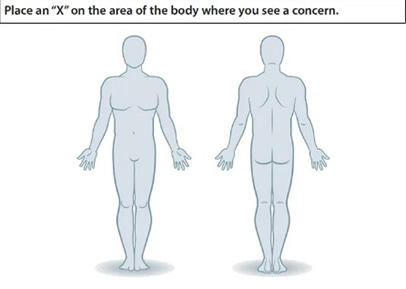 Level of Consciousness_______________________________Level of Consciousness_______________________________Level of Consciousness_______________________________Level of Consciousness_______________________________Level of Consciousness_______________________________Level of Consciousness_______________________________Level of Consciousness_______________________________Level of Consciousness_______________________________Type of Injury:None apparentAbrasionSkin TearLacerationHematomaSwellingSprainFractureOther (Specify below)__________________Type of Injury:None apparentAbrasionSkin TearLacerationHematomaSwellingSprainFractureOther (Specify below)__________________Type of Injury:None apparentAbrasionSkin TearLacerationHematomaSwellingSprainFractureOther (Specify below)__________________Type of Injury:None apparentAbrasionSkin TearLacerationHematomaSwellingSprainFractureOther (Specify below)__________________Type of Injury:None apparentAbrasionSkin TearLacerationHematomaSwellingSprainFractureOther (Specify below)__________________Type of Injury:None apparentAbrasionSkin TearLacerationHematomaSwellingSprainFractureOther (Specify below)__________________Type of Injury:None apparentAbrasionSkin TearLacerationHematomaSwellingSprainFractureOther (Specify below)__________________Name of Physician NotifiedName of Physician NotifiedName of Physician NotifiedName of Physician NotifiedName of Physician NotifiedTime Notified Time Notified AMPMTime Physician RespondedTime Physician RespondedTime Physician RespondedTime Physician RespondedTime Physician RespondedTime Physician RespondedAMPMAMPMAMPMName and relationship of family representative notifiedName and relationship of family representative notifiedName and relationship of family representative notifiedName and relationship of family representative notifiedName and relationship of family representative notifiedTime NotifiedTime NotifiedAMPMAMPMTime RespondedTime RespondedTime RespondedTime RespondedAMPMAMPMAMPMAMPMSeen by Physician?Seen by Physician?Seen by Physician?NoYesNoYesIf no, Why? If no, Why? Where?Where?DateDateDateTimeTimeTimeTimeAMPMFirst Aid Needed?Type of care provided?First Aid Needed?Type of care provided?First Aid Needed?Type of care provided?NoYesNoYesBy whom?By whom?Where?Where?DateDateDateTimeTimeTimeTimeAMPMTaken to the hospital?If yes, which hospital?Taken to the hospital?If yes, which hospital?Taken to the hospital?If yes, which hospital?NoYesNoYesBy whom?By whom?DateDateDateTimeTimeTimeTimeAMPMName, Title, phone & address of witnesses if applicableName, Title, phone & address of witnesses if applicableName, Title, phone & address of witnesses if applicableName, Title, phone & address of witnesses if applicableName, Title, phone & address of witnesses if applicableName, Title, phone & address of witnesses if applicableAdditional Comments/Notes:Additional Comments/Notes:Additional Comments/Notes:Additional Comments/Notes:Additional Comments/Notes:Additional Comments/Notes:Additional Comments/Notes:Additional Comments/Notes:Additional Comments/Notes:Additional Comments/Notes:Additional Comments/Notes:SIGNATURE/TITLE/DATESIGNATURE/TITLE/DATESIGNATURE/TITLE/DATESIGNATURE/TITLE/DATESIGNATURE/TITLE/DATESIGNATURE/TITLE/DATESIGNATURE/TITLE/DATESIGNATURE/TITLE/DATESIGNATURE/TITLE/DATESIGNATURE/TITLE/DATESIGNATURE/TITLE/DATESIGNATURE/TITLE/DATESIGNATURE/TITLE/DATESIGNATURE/TITLE/DATESIGNATURE/TITLE/DATESIGNATURE/TITLE/DATESIGNATURE/TITLE/DATEPeron Preparing ReportPeron Preparing ReportPeron Preparing ReportPeron Preparing ReportPeron Preparing ReportPeron Preparing ReportMedical DirectorMedical DirectorMedical DirectorMedical DirectorMedical DirectorMedical DirectorMedical DirectorMedical DirectorMedical DirectorMedical DirectorMedical DirectorDirector of NursingDirector of NursingDirector of NursingDirector of NursingDirector of NursingDirector of NursingAdministration ManagerAdministration ManagerAdministration ManagerAdministration ManagerAdministration ManagerAdministration ManagerAdministration ManagerAdministration ManagerAdministration ManagerAdministration ManagerAdministration Manager